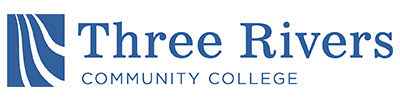 BIO K212 - Anatomy & Physiology II Monday (lab A219) 6-8:55 and Wednesday (lecture D226) 6-8:45Course InformationInstructor InformationName: Todd GwaltneyEmail: tgwaltney@threerivers.edu  Office Hours: Monday/Wednesday 5:30-6 (or by appointment)Course Description4 CREDIT HOURS 
Prerequisite: BIO* K211 
This course is a continuation of BIO* K211 - Anatomy & Physiology I °, and covers the following systems: endocrine, circulatory, lymphatic, respiratory, digestive (nutrition), urinary (including fluids and electrolytes), and reproduction, as well as human development and genetics. Anatomy and Physiology is a two-semester course. Students must enroll in both BIO* K211 and BIO* K212 for transfer credit to other institutions. Three-hour lecture; one three-hour laboratory period per week. Required MaterialsText: (1) Fundamentals of Anatomy and Physiology, Frederic H. Martini, 9th edition or newer, Prentice Hall Publisher.        (2) Human Anatomy & Physiology I Laboratory Exercises ManualOther required materialsDissecting kit, Non-latex disposable gloves, Lab coat & Safety goggles.Learning OutcomesUpon successful completion of this class a student should be able to:Course Outcomes:	Human and Anatomy and Physiology IIThe student will be able to compare the physiology of the endocrine system and the nervous systems using practical examples and/or practical applications.The student will be able to compare the cellular components of the endocrine system with those of other tissues and systems and describe how endocrine organs are controlled.The student will be able to compare the major chemical classes of hormones and describe the chemical composition of each class of hormones.The student will be able to explain in detail the general mechanisms of hormonal action.The student will be able to explain how hormones interact to produce coordinated physiological response.The student will be able to name the major endocrine glands of the body describe their location in the body and the hormones they secrete.The student will be able to identify the hormones that are especially important to normal growth, and discuss their roles.The student will be able to explain the action of the hormones secreted by the various endocrine glands of the body.The student will be able to discuss and give examples of both positive and negative feedback mechanisms.The student will be able to describe the interrelationship of neural and hormonal control.The student will be able to discuss the consequences of over secretion and under secretion of various hormones.The student will be able to describe the effects that hormones have on behavior.The student will be able to distinguish between physical and psychological stress.The student will be able to describe the general stress response.The student will be able to name the organs of the digestive system and give their location in the body.The student will be able to describe the structure of the wall of the alimentary canal (G.I. Tract).The student will be able to demonstrate knowledge of regulatory control of the nervous and endocrine systems over the alimentary canal (G.I. Tract).The student will be able to describe the mixing and movements of material through the alimentary canal (G.I. Tract).The student will demonstrate knowledge of the swallowing mechanism.The student will demonstrate knowledge of the phases and the regulation of gastric secretion.The student will demonstrate knowledge of the organs of digestion in the mouth and their role in the digestive process.The student will be able to name, give the location and function of the salivary glands.The student will be able to give the structural make-up and the functions of the pharynx and esophagus.The student will demonstrate knowledge of the structural organization and the function of the stomach.The student will demonstrate knowledge of the structure and function of the small and large intestines.The student will demonstrate knowledge of the structure and function of the pancreas.The student will demonstrate knowledge of the structure and function of the liver.The student will be able to list the enzymes secreted by the various digestive glands or organs and describe the function of each.The student will demonstrate knowledge of the hydrolysis of carbohydrates, neutral fats, and proteins.The student will be able to explain how the products of digestion are absorbed.The student will acquire knowledge of some common disorders of the digestive system.The student will be able to define and explain: nutrition, nutrients, and essential nutrients.The student will demonstrate knowledge of the basic food groups and their major sources.The student will be able to explain how carbohydrates, lipids, proteins, and amino acids are utilized by the cells.The student will be able to name the major vitamins needed by the body, give their chemical make up and describe the general function of each.The student will be able to explain the consequences of vitamin deficiencies.The student will be able to name and describe the general functions of the major minerals and trace elements essential to man.The student will demonstrate knowledge of basic metabolism and temperature regulation.The student will demonstrate knowledge of the composition and functions of the blood.The student will be able to distinguish between the various types of cells found in blood.The student will be able to list the major components of blood plasma and give their functions.The student will be able to explain the formation of blood cells and how it is controlled.The student will demonstrate knowledge of the clotting mechanism of blood.The student will be able to explain the basis for blood typing and the methods used to avoid adverse reaction following blood transfusion.The student will be able to describe how blood reaction may occur between fetal and maternal tissues and how such reaction can be prevented.The student will demonstrate knowledge of the heart and blood vessels both structurally and functionally.The student will be able to describe the cardiac conduction system.The student will demonstrate knowledge of the cardiac cycle and the ECG.The student will demonstrate knowledge of the regulation of heart function and blood pressure.The student will demonstrate knowledge of the division of the circulatory system (circulatory circuits).The student will be able to identify and describe the location of the major arteries and veins of the human body in both the pulmonary and systemic circuits.The student will demonstrate knowledge of both hepatic and renal portal systems of circulation.The student will demonstrate knowledge of fetal circulation.The student will be able to define cardiac arrhythmia and describe several forms for arrhythmia.The student will demonstrate knowledge of some disorders of the blood/cardiovascular system.The student will demonstrate knowledge of the structure and function of the lymphatic vessels, nodes, and associated organs.The student will demonstrate knowledge of the composition and circulation of lymphatic fluid.The student will be able to distinguish between specific and nonspecific body defenses and provide an example for each.The student will be able to demonstrate and/or explain how lymphocytes are formed and their role in the immune mechanisms.The student will be able to name the major types of immunoglobulins and discuss their functions.The student will be able to distinguish between primary and secondary immune responses as well as active and passive immunity.The student will be able to explain how allergic reactions and tissue rejection reaction are related to the immune response.The student will demonstrate knowledge of the structure and function of the organs of the respiratory systems and air passageways.The student will demonstrate knowledge of the respiratory musculature and pressure changes produced by their action.The student will demonstrate knowledge of physical and chemical changes associated with oxygen and carbon dioxide transport.The student will demonstrate knowledge of the respiratory volumes and exchanges.The student will demonstrate knowledge of the phases of the respiratory process.The student will review the major events that occur during cellular respiration and explain how oxygen is utilized by cells.The student will demonstrate knowledge of the mechanisms of regulation the respiratory system.The student will demonstrate knowledge of some common physiological modification of the respiratory process.The student will become familiar with some common respiratory disorders and their effect on the respiratory process.The student will demonstrate knowledge of the structure, location, and functions of the kidneys.The student will demonstrate knowledge of the structures, locations, and functions of the ureters, the bladder, and the urethra.The student will be able to trace the pathway of blood through the renal portal system.The student will demonstrate knowledge of the kidney tissues.The student will be able to describe the nephron and explain the functions of its parts.The student will demonstrate knowledge of the physiology of urine formation.The student will be able to explain glomerular filtration and describe the composition of the filtrate.The student will be able to discuss the composition of urine.The student will demonstrate knowledge of the regulation of kidney functions.The student will be able to discuss the process of micturition and explain how it is controlled.The student will be able to describe the distribution of body fluids into the major fluid compartments.The student will be able to explain what is meant by water and electrolyte balance and discuss why it is important.The student will demonstrate knowledge of the mechanisms controlling the distribution of the body’s water.The student will demonstrate knowledge of the mechanisms of ionic homeostasis (electrolyte homeostasis).The student will demonstrate knowledge of the relationship between trauma and water distribution.The student will be able to explain factors leading to water intoxication and dehydration and their effects on the water/electrolyte balance.The student will be able to explain or define edema and list several causes and their effects.The student will be able to understand and describe the consequences of sodium and potassium imbalance as well as imbalances in various other electrolytes in the human body.The student will be able to define pH and describe the major sources of hydrogen ions.The student will demonstrate knowledge of the acid-base balance and buffer system.The student will be able to explain acidosis and alkalosis, conditions that cause them to occur and how they may be controlled.The student will be able to state the general function of the reproductive system.The student will be able to describe the process of gametogenensis (spermatogenesis and oogenesis).The student will be able to describe the structure, location and function of the female reproductive anatomy.The student will be able to describe the structure, location and function of the female reproductive anatomy.The student will be able to describe how hormones control the activities of the female reproductive system and how they are related to the development of the female secondary sexual characteristics.The student will be able to describe how hormones control the activities of the female reproductive system and how they are related to the development of the female secondary sexual characteristics.The student will be able to describe the physiological changes relative to the menstrual cycle.The student will be able to discuss the structure and function of the mammary glands.The student will be able to explain fertilization and early embryonic development.The student will be able to explain the physiological and anatomical changes experienced during pregnancy and the birth process.The student will be able to discuss some common methods of contraception.The student will be able to distinguish between growth and development.The student will be able to describe the major events that occur during the period of cleavage.The student will be able to explain how the primary germ layers originate and list the structures produced by each layer.The student will be able to describe the formation and function of the placenta.The student will be able to list and give the functions of the extra-embryonic membranes.The student will be able to define the term fetus and discuss fetal development.The student will be able to trace the general path of blood through the fetal circulatory system.The student will demonstrate knowledge of the Mandolin Laws of the Genetics.The student will demonstrate knowledge of the various forms of gene interaction.The student will be able to describe how chromosomes control the inheritance of sex.The student will be able to describe the patterns of sex-linked traits.The student will be able to define nondisjuction of chromosomes and explain the genetic and/or developmental consequences.The student will be able to discuss some common forms of human genetic diseases.The student will be able to explain the role of DNA and RNA in inheritance.GradingMethods of EvaluationYour semester grade is based out of 900 points. See breakdown below.There are no “extra credit” assignments given. EVER. Point Distribution  Grading PoliciesAssessmentLecture Portion: Points will be awarded from multiple assessment styles. Any and/or all of the following may be used: multiple choice, true/false, matching, fill in the blank, sort answer, and essay. Laboratory Portion: There will be three lab practical exams given during the course of the semester. These lab practical’s will be based on your individual recall ability and will not be multiple choice, also, word banks will not be given. Missed Work Make-Up Policy: All tests, quizzes, and practical exams are scheduled in advance (see class schedule at the end of this syllabus). If a scheduling conflict occurs, come see me as early as possible to discuss the best course of action such as dropping the course or switching into another section. Vacations are not a reason to miss a scheduled test or practical exam. Lecture:  Quizzes cannot be made up for any reason and they will not be given early/late.  Unit tests can be made up, but at the discretion of the instructor.  Makeup tests will be granted on an individual basis only following a conference with the instructor; where the reason(s) for missing the test must be determined as mitigating circumstances beyond the control of the student such as, illness, death in the family, or change in condition of employment.  All make-up tests will be scheduled at the convenience of the instructor and must be made up within 48 hours of the original test date and time.  Only one (1) Unit Test make-up will be allowed. Lab: Missed laboratory exercises can be made up. If you know you will miss a lab exercise for any reason, come speak to me about attending another lab section. Quizzes cannot be made up for any reason and they will not be given early/late. Lab practical’s cannot be made-up.  Letter Grade Equivalents 94.00 or higher = A90 – 93 = A-87 – 89 = B+84 – 86 = B80 – 83 = B-74 – 76 = C70 – 73 = C-67 – 69 = D+64 – 66 = D60 – 63 = D-59 or lower = FClassroom PoliciesAttendance: Attendance to all lectures and labs is expected.  Absences are counted from the first meeting of class.  More than four consecutive or more than six accumulative absences could result in student receiving an “F” grade in this course.  You are responsible for any and all material that you miss due to an absence, excused or unexcused. Please DO NOT email me asking where I ended/what material I covered during your absence. Please contact a fellow student for that information. Communication: All communication will occur by email, Remind, or BlackBoard.  Please make sure that you check your TRCC email or set it up to forward to another account. Check your email regularly to be informed of any changes in schedule.Class Cancellation: If school is cancelled, notification of cancellation due to inclement weather will be available by telephone by 6:00 am for daytime classes and by 2:30 pm for evening classes by calling the College's main telephone at (860) 215-9000, pressing 1, and listening to the taped announcement. The College’s website will also have announcements available by accessing the www.threerivers.edu home page. The myCommnet Alert Notification System will also be used to deliver important information regarding weather-related class cancellations, via both email messages and text messages, to registered individuals. To register, log on to your myCommnet account at http://my.commnet.edu/ and follow the link to myCommnet Alert.If class is cancelled by the instructor, a notice will be placed on the classroom door and on BlackBoard. If time permits, students may be notified by a message via email. Withdrawal Policy: You may withdraw from this class any time up to and including November 5th, 2019 and you will receive a W grade on your transcript. However, you must complete a withdrawal form in the Registrar’s Office at the time of withdrawal; if you merely stop attending classes you will be assigned a grade of F. Any eligibility for refund of tuition is based on the date that the registrar receives the withdrawal.Academic Integrity: The effective operation of any organization is dependent on the honesty and goodwill of its members. In an organization devoted to the pursuit of knowledge, acting with integrity is essential to effective teaching and learning. Furthermore, academic dishonesty erodes the legitimacy of every degree awarded by the College. To emphasize the importance of academic integrity, Three Rivers Community College adheres to the Student Code of Conduct and Discipline Policy, as provided by the Connecticut State Colleges and Universities (CSCU) - Board of Regents for Higher Education. (Please refer to BlackBoard for the complete statement.)Some of the behaviors that will be considered cheating are:Communicating with another student during a quiz or examCopying material from another student during a quiz or exam or from any assignment being gradedAllowing another student to copy from your quiz, exam, or any assignment being gradedUse of unauthorized assistance on any assignment being gradedUse of unauthorized notes or books during a quiz or examProviding or receiving a copy of a quiz or exam used in the courseUse of a cell phone or pager to transmit information during a quiz or examTentative ScheduleThis is the tentative schedule – instructor reserves the right to change dates throughout the semester. It is your responsibility to attend class to learn of any changes in schedule.See the end of this syllabus for the scheduleSchool PoliciesPlease refer to BlackBoard for a link to the entire policy.Digication: All students are required to maintain an electronic portfolio using the College template within Digication. Digication can be accessed at https://threerivers.digication.com.Disability: Three Rivers Community College (TRCC) is committed to the goal of achieving equal educational opportunity and full participation for individuals with disabilities. To this end, TRCC seeks to ensure that no qualified person is excluded from participation in, is denied the benefit of, or otherwise is subjected to discrimination in any of its programs, services, or activities.Non-discrimination: Three Rivers Community College does not discriminate on the basis of race, color, religious creed, age, sex, national origin, marital status, ancestry, present or past history of mental disorder, learning disability or physical disability, sexual orientation, gender identity and expression, or genetic information in its programs and activities.Sexual Misconduct: The Board of Regents for Higher Education (BOR) in conjunction with the Connecticut State Colleges and Universities (CSCU) is committed to insuring that each member of every BOR governed college and university community has the opportunity to participate fully in the process of education free from acts of sexual misconduct, intimate partner violence and stalking.Study GuideUnit 1The Endocrine SystemHormonesChemistry of hormonesaminesproteinssteroidsAction of hormones – the effect they have on organs, tissues, and cells.Control of hormonal secretionsnerve controlnegative feedback mechanismpositive feedback mechanismThe Glands and TissuesPituitary, Pineal gland, Thyroid, Parathyroids, Thymus, Adrenal cortex, Adrenal medulla, Pancreas, Ovaries, Testes, Kidneys, Heart, and other specific tissues. Anatomical locations of each gland or tissuesHistological features of each glandHormonal secretions and their functions of each gland or tissueDisorders of over and under secretions of each gland or tissueStressTypesCausesResponses Clinical implicationsThe Digestive SystemRegulation of the gastrointestinal systemnerveshormonesThe wall structure of the alimentary canal (G.I. system)Mucous membraneSubmucosaMuscular layerSerous layerThe mixing and movement of materials along the G.I. tractPeristalsisThe organs and glands of the digestive system their structural make-up, functions,            and their anatomical locations.Mouthcheeks and lipstonguepalateteethThe salivary glandsparotidssubmaxillarysublingualThe pharynxThe esophagusThe stomachcardiac regionfundic regionthe bodypyloric regiongastric glandsThe pancreasThe liverThe small intestinesduodenumjejunumileumvillilumenintestinal glandsThe large intestinesascending colontransverse colondescending colonrectumanal canalanusNutrition and MetabolismThe basic food groups and their biological usagecarbohydrateslipidsproteinsEnergy requirementsbasal metabolic rateVitaminskinds of vitamins and their chemical compositionsourcesbiological roledisorders of vitamin deficiencyMineralsessential minerals (elements)trace elementsbiological role of mineralsCellular Respirationglycolysiskreb’s cycle or tca cycleelectron transport or oxidative phosphorylation UNIT IIThe Blood/Cardiovascular SystemThe bloodCompositionplasmaformed elements:   erythrocytes (red blood cells)     leukocytes (white blood cells)     thrombocytes (platelets)intrinsic factorsThe formation of blood cellsFunctions of blood cellsClotting – and the mechanism of clottingTypingthe ABO systemthe Rh systemThe cardiovascular systemThe hearthistological featuresanatomical featuresconduction systemthe cardiac cycle and its regulationarrhythmiasthe blood vessels, their anatomy and physiologyarteries/arteriolescapillariesveins/ venulesBlood pressuresystolic pressurediastolic pressurestroke volumecardiac outputblood volumecontrol of blood pressurefactors affecting blood pressureThe circulatory circuitspulmonarysystemiccoronaryportals (hepatic/renal)Fetal circulationDisorders of the cardiovascular systemBody Defense and the lymphatic systemThe lymphatic systemThe basic functions of the lymphatic systemconservation of proteinsabsorption of fatsimmunityLymphcompositioncirculationLymph vessels – structure and functionlymphatic capillaries (lacteals)lymphatic vesselslymph nodes (afferent and efferent vessels)lymphatic trunkscollecting ductsLymphatic organs -structure and functionnodesspleenthymustonsilsBody defense against infectionsNonspecific resistancespecies resistancemechanical barrierschemical actioninterferonsinflammationphagocytosisfeverNK cellsImmunitylymphocytesT-cell systemB-cell systemimmunoglobulins, their chemical composition, role in immunity and concentration in the plasmaIgGIgAIgMIgDIgE                        3)   Types of Immunity                                    a)   active immunity                                    b)   passive immunity 4)   Allergies and other disorders of the immune systemThe Respiratory SystemThe organs and passageways of the respiratory system, their structure and functions.nose and nasal cavitypharynxlarynxtracheabronchi and bronchiolesalveolar ducts and alveolilungsThe mechanism of breathinginspirationexpirationRespiratory volumesvital capacitytidal volumeinspiratory reserve volumeexpiratory reserve volumeresidual volumetotal lung capacityThe phases of the respiratory processbreathing external respirationinternal respirationcellular respirationControl of breathingthe respiratory centerpneumotaxic areaapneustic areaHering-Breuer reflexChemical factorsSome breathing disordersParalysis of breathing muscleBronchial asthmaEmphysemaLung cancerUnit IIIThe Urinary SystemKidneysanatomical locationstructuresrenal sinusrenal pelvisrenal medullarenal cortexhilumthe renal portal systemnephronsFunctionsa) urine formationb) water and electrolyte balanceUretersanatomical locationstructural make-upfunctionThe urinary bladderanatomical locationstructural make-upfunctionThe Urethraanatomical locationstructural make-upfunctionThe micturition reflexWater and Electrolyte BalanceFluid compartmentsintrocellular compartmentextracellular compartmentstranscellular compartmentsThe movement of fluids between compartmentsWater balancewater intakewater outputregulation of water balanceElectrolyte Balanceelectrolyte intakeelectrolyte outputregulation of electrolyte balanceDisorders of the water and electrolyte balancedehydrationwater intoxicationedemasodium/potassium imbalanceshyponatremiahypernatremiahypokalemiahyperkalemiaimbalances of other electrolytes: hypo and hyper concentrationscalciummagnesiumchlorinephosphatespHpH (defined)sources of hydrogen ionsregulation of hydrogen ion concentrationacid/base buffer systemDisorders of the acid/base balanceacidosis, types and causesrespiratory acidosismetabolic acidosisAlkalosis, types and causesrespiratory alkalosismetabolic alkalosisThe reproductive systemThe function of the reproductive systemGametogenesisspermatogenesisoogenesisThe male reproductive organsnames and anatomical locationhistologyfunctionThe hormones of the male reproductive and their functionThe female reproductive organsnames and anatomical locationhistologyfunctionThe female reproductive cyclemenarchemenopauseHormonal control of the female reproductive cyclepituitary hormonesovarian hormonesThe mammary glandshistological make-upsecretions and the regulation of the secretionsBirth control methodsSome common S.T.D.’sPregnancyovulationfertilizationearly embryonic developmentHuman Growth and developmentCleavagezygotemorulablastulablastocystgastrulaThe germ layers and their developmentectodermmesodermendodermThe extra-embryonic membranes and their functionschorionamnionallantoisyolk sacFetal stagegrowthdevelopmentFetal circulationPostnatal periodneonatalinfancychildhoodadolescenceadulthoodsenescenceHeredityMeiosis, chromosomes, genes and heredityMendelian inheritancelaw of segregationlaw of independent assortmentlaw of dominanceother termsCrossesmonohybriddihybridprobabilityEpistasisGene interactionsSex determining chromosomesSex linked traitsNon-disjunction of chromosomesaneuploidytrisomic cellsmonosomic cellsQuantitative inheritancepolygenesmultiple alleles          Fall 2019 A&P II Schedule*ALL DATES ARE OPEN TO REVISION AS NEEDED*ItemPossible Point TotalLecture PortionLecture Portion11 weekly chapter quizzes each worth 10 points (the 2 lowest will be dropped)90 points3 Unit Tests (100 points each, 100 questions each)300 pointsCumulative Final (200 questions)200 pointsLaboratory PortionLaboratory Portion10 weekly post laboratory quizzes (10 points each)100 points3 laboratory practical’s (70 points each) 210 pointsSemester total 900 pointsDateLaboratoryMonday (6-8:55)Lecture PortionWednesday (6-8:45)8/26-9/18/26No Class8/28Chapter 18 Endocrine System(p.609-630) 9/2-9/89/2 Labor Day- No Class9/4Quiz #1 (Endocrine)Chapter 18 Endocrine System(p.631-647)Chapter 24 Digestive System(p.881-901)9/9-9/159/9Endocrine Renal LabPost Lab Quiz#19/11Quiz #2 (Endocrine/Digestive)Chapter 24 Digestive System(p.901-928)9/16-9/229/16Cat internal organs and digestive systemDigestive Wet Lab (Carolina)Post Lab Quiz#29/18Quiz #3 (Digestive)Chapter 19 Blood(p.653-679)9/23-9/299/23Heart anatomy Blood flow (adult/fetal)Heart DissectionPost Lab Quiz#39/25Quiz #4 (Blood)Chapter 20 Heart(p.685-718)9/30-10/69/30Practical #1Blood analysis (typing, Rh factor, hemoglobin determination, hematocrit, glucose, cholesterol, O2 sat.)10/2Quiz #5 (Heart)Chapter 20 Heart(p.685-718)10/7-10/1310/7RBC and WBC LectureBlood cell identification labHuman blood vessels labPost Lab Quiz#410/9Unit Test #1 (18, 24, 19, 20)Chapter 21Blood vessels(p.724-753)10/14-10/20 10/14 Columbus DayChapter 21 Blood vessels(p.753-776)Cat blood vessels labPost Lab Quiz#510/16Quiz #6 (Blood vessels)Chapter 22 Lymphatics and Immunity(p.782-804)10/21-10/2710/21 Midterm GradesHuman blood vessels lab Cat blood vessels labPost Lab Quiz#610/23Quiz #7 (Lymphatics and Immunity)Chapter 22 Lymphatics and Immunity(p.805-825)Chapter 23 The Respiratory System(p.831-856)10/28-11/310/28Practical #2ELISA (Carolina)10/30Quiz #8 (Immunity/Respiratory)Chapter 23 The Respiratory System(p.856-875)11/4-11/1011/4Respiratory AnatomySpirometer wet lab (Carolina)Post Lab Quiz#711/6Unit Test #2 (21, 22, 23)Chapter 26 Urinary System (p. 973-992)11/11-11/1711/11 Veterans DayUrinalysis (part 2)Kidney anatomy Nephron anatomyKidney dissectionCountercurrent exchangePost Lab Quiz#811/13Quiz #9 (Urinary)Chapter 26 Urinary System (p. 992-1011)Chapter 27 Fluid, Electrolyte, and Acid–Base Balance(p.1016-1029)11/18-11/2411/18Chapter 28 The Reproductive System Anatomy(p.1051-1091) Gonad histology labPost Lab Quiz#911/20Quiz #10 (Urinary/Fluid)Chapter 27 Fluid, Electrolyte, and Acid–Base Balance(p.1030-1046)Chapter 28 The Reproductive System(p.1051-109111/25-12/1Thanksgiving11/25Heredity and Genetics labKaryotype lab (Carolina)Chapter 29 Development(p.1096-1131) Development labPost Lab Quiz#1011/27Quiz #11 (Reproductive)Thanksgiving Recess- No Class12/2-12/812/2Practical #3Chapter 29 Development(p.1096-1131) 12/4Unit Test #3 (26, 27, 28, 29)12/9-12/1512/9Review for Final Exam12/11 Final Exam